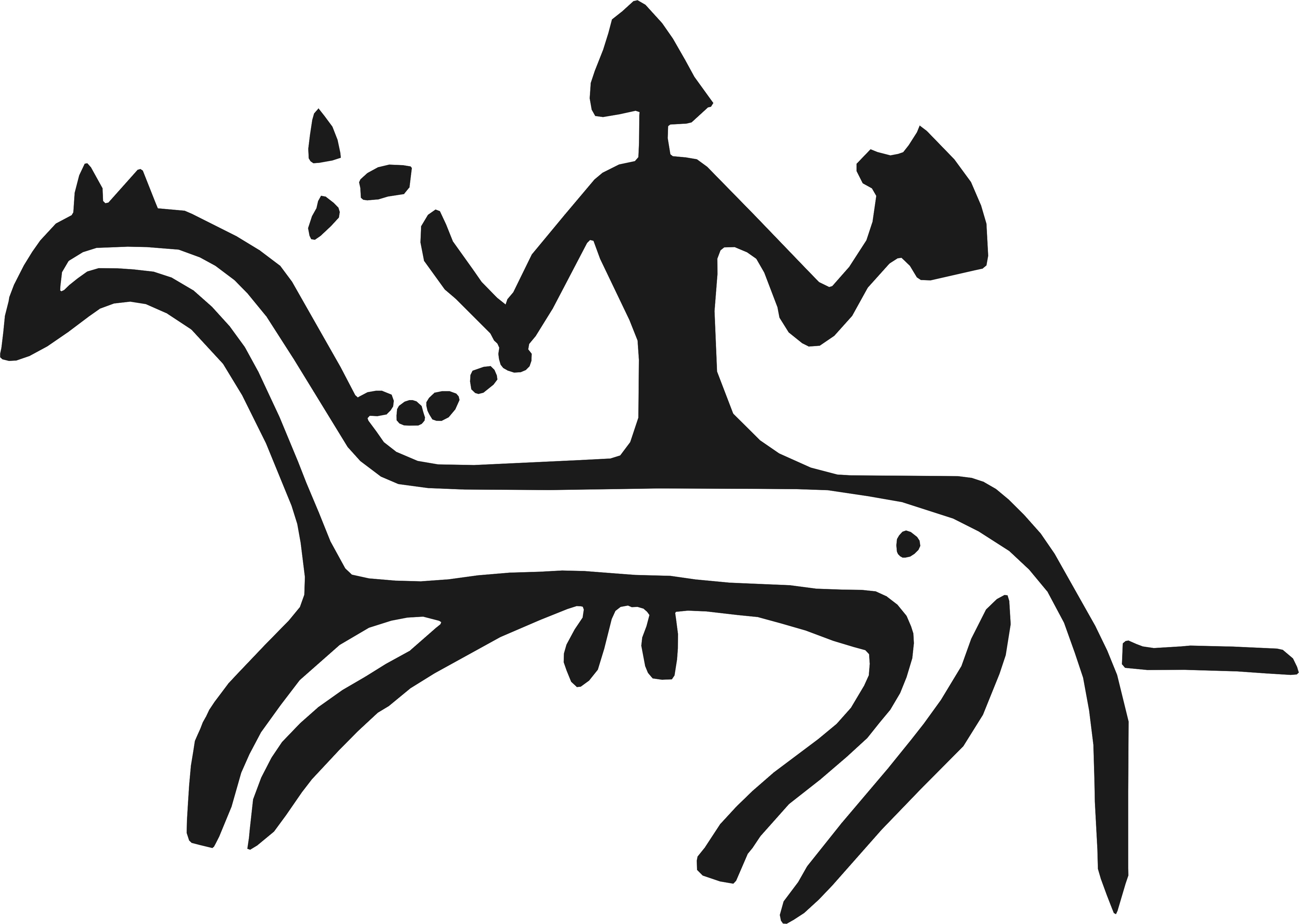 Society for Libyan Studiesc/o The British Academy, 10-11 Carlton Terrace, London, SW1Y 5AHwww.societyforlibyanstudies.orgPUBLICATIONS PROPOSALPlease fill in the following form ahead of submitting your manuscript or online publication, and send to the Publications Manager, Dr. Victoria Leitch: publicationsmanager@societyforlibyanstudies.org. The data that you provide will only be used for the management of your publication. For further information on our privacy policy, please see http://www.societyforlibyanstudies.org/society-for-libyan-studies-privacy-policy/Title and General Information– Title and subtitle– Abstract (200-300 words) and 3 or 4 key features 
– Subject and discipline– Chronology and geographical location– Audience and readership
Who is this book or website aimed at? Who might read it?Contents– Table of Contents or menu if online material– IllustrationsPlease list number of images and state whether colour or black and whiteIf possible include the list of captions– TablesNumber of tables (if applicable)– Word count– Permissions and copyrightAs Society for Libyan Studies publications are produced in print and online, you must have written permission for the use of all the material in your book, such as illustrations not done by the author. Please outline the situation with copyright permissions.FundingPlease indicate any funding bodies to which you have applied or intend to apply, or if you already have funds for this publication, please state the amount.Competing titles or websites– Competing publicationsWhat other books or websites are on the market that are similar, and how does your publication stand out from these?Author Information– Title, name, affiliations, email address (of all authors)– Biography and previous publicationsPlease give a brief summary of your higher education and career and list key publications– Additional information (if necessary, optional)